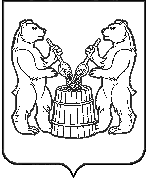 АДМИНИСТРАЦИЯУСТЬЯНСКОГО МУНИЦИПАЛЬНОГО ОКРУГААРХАНГЕЛЬСКОЙ  ОБЛАСТИПОСТАНОВЛЕНИЕот 18 мая  2023 года  № 1011 р.п. ОктябрьскийО внесении изменений в постановление администрации Устьянского муниципального района Архангельской области от 15 сентября 2022 года №1734 «Об определении места перегрузки твердых коммунальных отходов»В соответствии со статьями 1,8,13,13,4 Федерального закона «Об отходах производства и потребления» от 24 июня 1998 года №89-ФЗ, пунктом 24 части 1 статьи 16 Федерального закона от 06 октября 2003 года №131-ФЗ «Об общих принципах организации местного самоуправления», территориальной схемой обращения  с отходами, в том числе с твердыми коммунальными отходами, на территории Архангельской области, утвержденной постановлением Правительства Архангельской области от 31 августа 2021 №451-пп, администрация Устьянского муниципального округа Архангельской областиПОСТАНОВЛЯЕТ:В постановление администрации Устьянского муниципального района Архангельской области от 15 сентября 2022 года №1734 «Об определении места перегрузки твердых коммунальных отходов» внести изменения:1.1. Пункт 1 изложить в новой редакции:«Определить для использования перегрузочной площадки твердых коммунальных отходов транспортирующихся с территории п. Кизема, п. Лойга, д. Кондратовская,                 д. Бородинская  земельный участок с кадастровым номером 29:18:150101:10».2. Постановление администрации Устьянского муниципального округа Архангельской области от 27 февраля 2023 года №300 «О внесении изменений в постановление администрации Устьянского муниципального района Архангельской области от 15 сентября 2022 года №1734 «Об определении места перегрузки твердых коммунальных отходов» считать утратившим силу.3. Настоящее постановление разместить на официальном сайте администрации Устьянского муниципального округа Архангельской области и опубликовать в муниципальном вестнике «Устьяны».4. Постановление вступает в силу со дня подписания.Глава Устьянского муниципального округа 		                    С.А. Котлов 